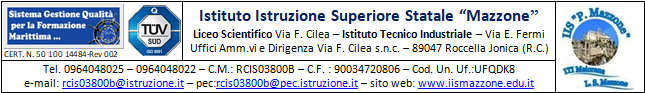 REGISTRO CORSO DI RECUPERO DI  ______________________ 2021/2022Argomenti svoltiAnnotazioniIl docenteCognome e NomeClasse123456789101112131415161718192021222324252627282930